FOR IMMEDIATE RELEASE				         	 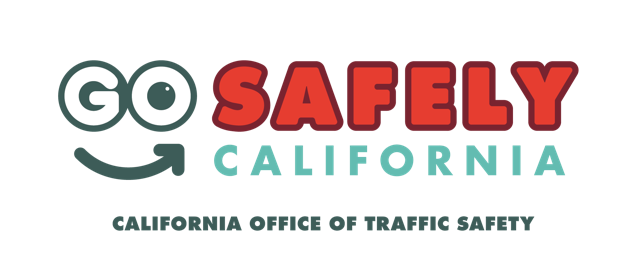 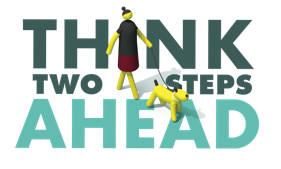 Contact:   Cited During Pedestrian Safety Enforcement Operation, Calif. –  issued  for a variety of violations made by drivers and pedestrians  during a pedestrian safety enforcement operation on .The operation took place at .  from   people were contacted during the operation. drivers were cited for violations including  In addition,  pedestrians were cited for violations including .“Our hope is that we educate the public on how to safely get around, whether it is by walking or driving,” t  said. “Pedestrians should not be afraid of getting hit by a car, and drivers should not be fearful of hitting someone walking. Pedestrian safety is a two-way street.”The number of crashes involving pedestrians continue to rise at an alarming rate. So far this year,  pedestrians have been killed in  and another  over the same time period. will be holding another pedestrian safety enforcement operation on . Funding for this program was provided by a grant from the California Office of Traffic Safety, through the National Highway Traffic Safety Administration.###